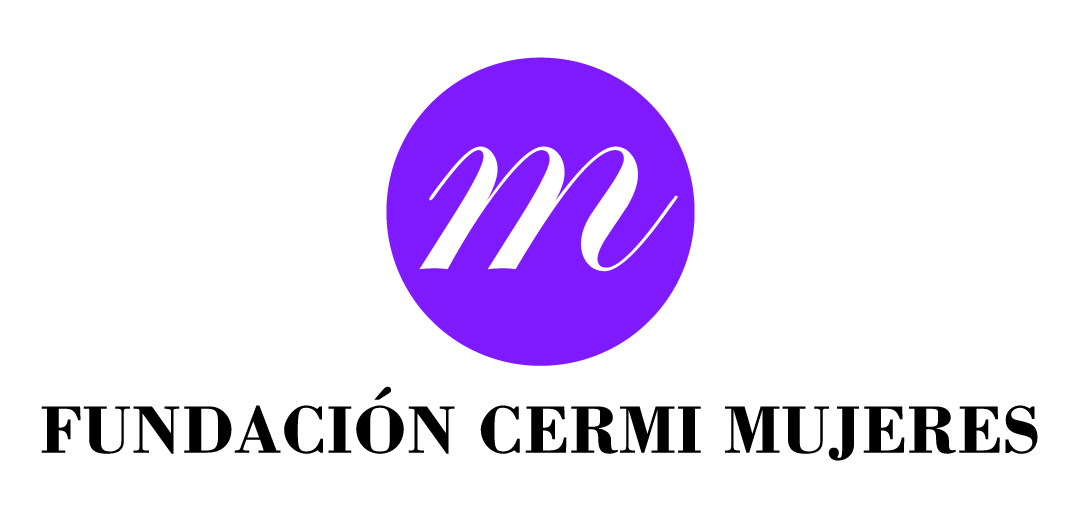 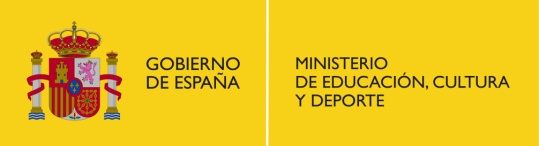 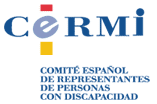 Ana Peláez Narváez, vicepresidenta ejecutiva de la Fundación CERMI MUJERES, se complace en invitarle a la Jornada sobre el Derecho a la educación de las niñas con discapacidad que tendrá lugar el próximo día 29 de febrero, a las 9,30 horas, en la sede del Ministerio de Educación, Cultura y Deporte situada en la calle Calle Torrelaguna, 58 de Madrid. SRC: coordinacion@fundacioncermimujeres.es											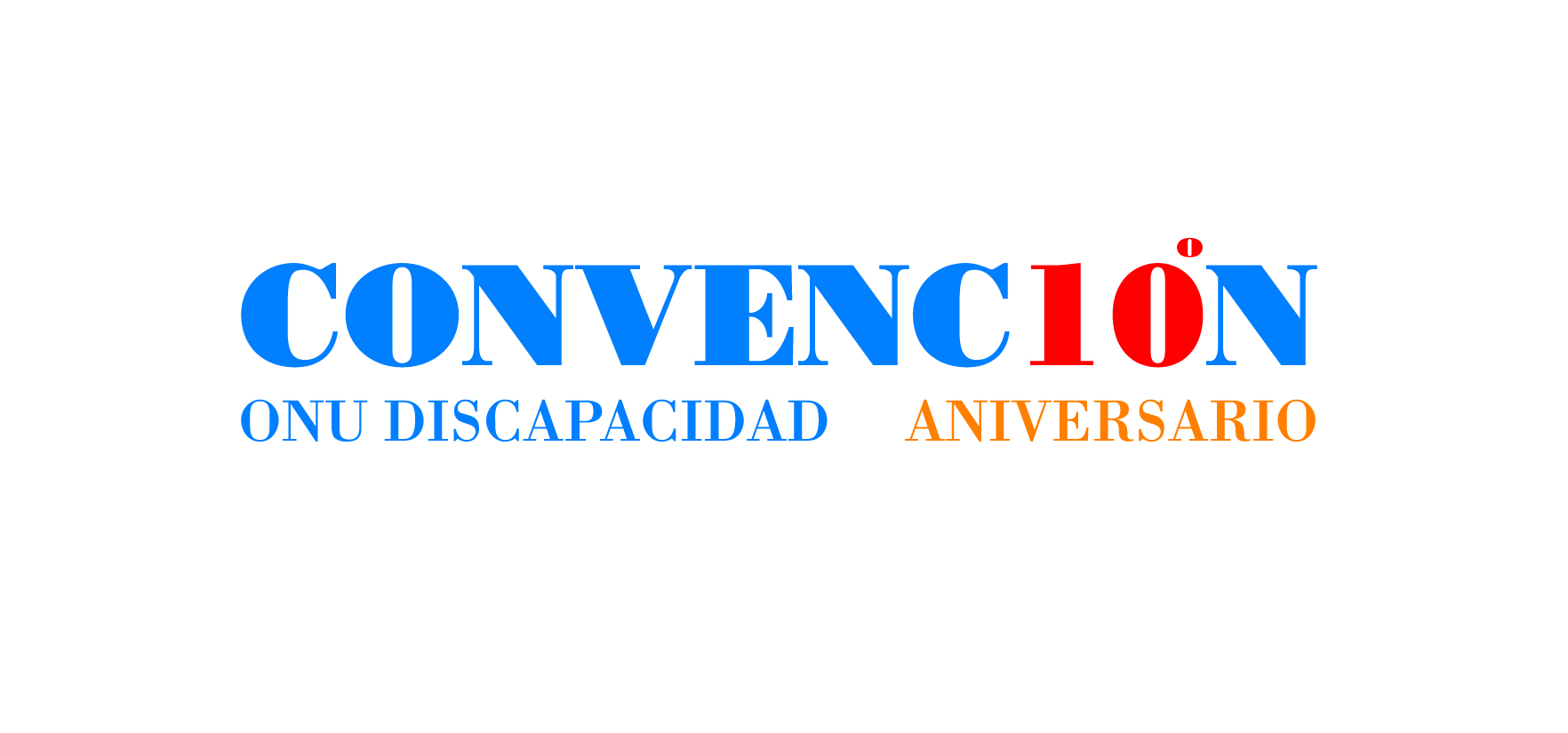 